MS / MOBILISER LE LANGAGE DANS TOUTES SES DIMENSIONS : L’ECRITSavoir répondre graphiquement à une consigne  en coloriant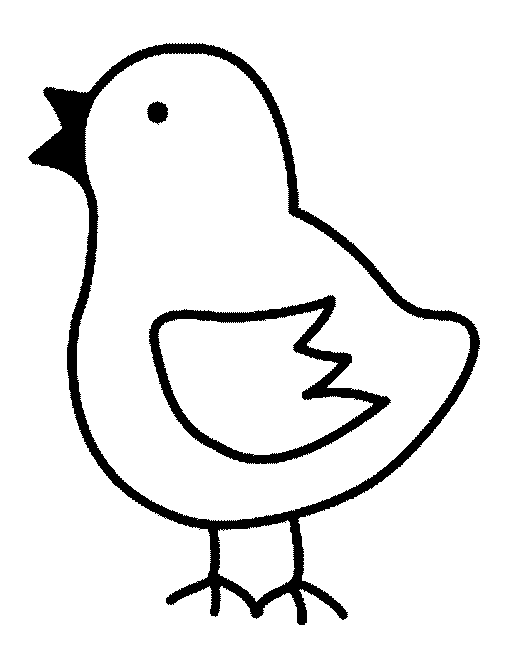 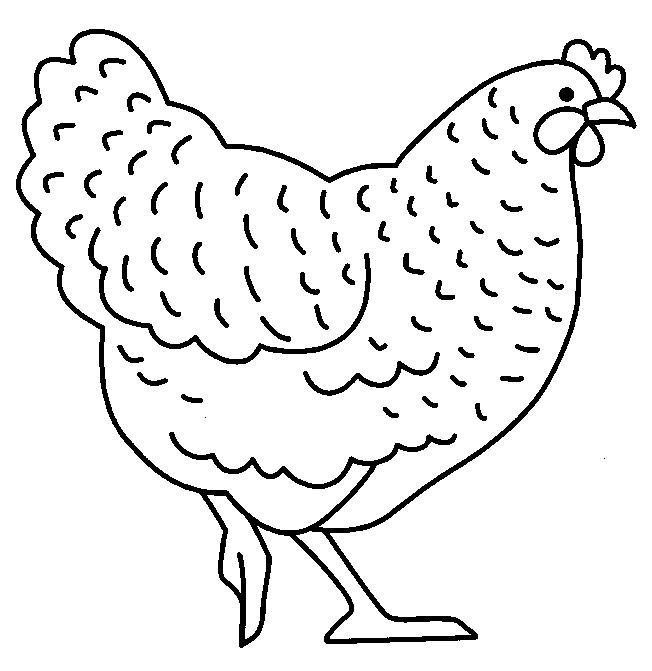 Identifier un mot parmi d’autres présentant des similitudesConsigne : colorie le mot    poussin    chaque fois que tu le vois EN ORANGEpoulepoussinpoussettepoussettepoussinpoussinpoussinpoussinpoussinpoussifpoussinpoussinpolissonpoussinbassinbassinpoussinpousserpoussinpoussinpoussièrepoussinpoussinpoussinpousséepoussahpoissonpoissonpoussinpoussinpousseurpousseurpoussinpoussinepoussinpoussinpoussinpoussinpoussinpoussin    poulepoussinpoussinpousseurpousseur  POUSSIN        